Легенда Purkin’s PubЭта история повествует о добром мужчине, которому судьба преподнесла самый неожиданный и дорогой подарок – золотого кота. Казалось бы, что необычного может быть в обычном рыжем коте? Таких гуляло миллион по городам и селам Ирландии. Но тот кот не только принес удачу мужчине, но и помог ему поверить в свои силы.История происходила в маленьком ирландском городке Бретвуд, находящемся на берегу реки. Город только начинал разрастаться, поэтому была острая нужда в опытных строителях и грамотных плотниках, каковым и являлся Генри.Мужчина перебрался в этот город вслед за своим дядюшкой Браном, который также работал плотником и трудился здесь практически с самого основания. Генри жил отдельно от дяди, он делил дом вместе со своим хорошим другом – Шоном. Генри был отличным мужчиной: работящим, скромным, всегда готовым прийти на помощь. Однако семьи у него еще не было. Многие в городе подтрунивали над его скромностью и застенчивостью, а понравившихся ему девушек тут же уводили более ловкие и быстрые конкуренты. Но Генри никогда ни на кого не злился, всегда улыбался в ответ и принимал свою судьбу такой, какая она есть.Часто, по вечерам, после тяжелого рабочего дня, он с Шоном засиживался в местных пабах. За кружечкой добротного пива и хорошим разговором время пролетало незаметно. Однажды, когда Генри с другом вновь посетили местный паб «Под сапогом», мужчины разговорились о скрипучих стульях.— Черт бы побрал этого Флинна! Опять чуть со стула не рухнул! – сокрушался Шон, беря в руки полуразвалившийся табурет. – Мы же платим деньги не только за пиво и колбасу, но и за хоть какой-то комфорт!Но Флинн, хозяин паба, только почесал затылок и сделал вид, что не слышит ругательств Шона.— Давай-ка табурет сюда, - спокойно сказал Генри, всегда имевший при себе личные инструменты. – Ну вот, делов-то!— Вот это работа Флинна, явно не твоя, - забурчал немного успокоившийся Шон. – А этот горе-хозяин даже кружечки пива в благодарность не нальет! Только деньги хапает.— Дружище, успокойся, - Генри тепло улыбнулся и хлопнул мужчину по спине. – Давай не позволим какой-то несчастной табуретке омрачить наш вечер.— И то верно, - заулыбался Шон. – Вот из тебя, например, вышел бы отличный хозяин паба! И любую ситуацию разрешишь, да и конфликт сгладишь ловко.— Да брось…Генри сделал большой глоток пенного, а сам задумался над словами друга. В заведении прибавлялось народа, становилось шумно и душно. Друзья продолжали сидеть, заказав еще несколько порций эля. — О чем задумался? – поинтересовался Шон после долгого молчания.— Твои слова о пабе никак не выйдут у меня из головы, - вздохнул Генри. – Я поразмыслил и понял, что действительно хотел бы иметь свой паб.— А кто сейчас не мечтает о своем пабе?! – взлез в их разговор громкий пьянчуга, успевший намешать все сорта пива в своем животе. – О, Генри! Ты что ли собрался паб открывать?!Бретвуд действительно был еще очень маленьким городком, практически все жители знали друг друга не только по именам, но и какое пиво любит каждый. — Да это так, просто мысли, - засмущался Генри.— Какой тебе паб?! – продолжил орать пьяный сосед, пытаясь перекричать всех вокруг. – Ты даже женой обзавестись не можешь! Небось девиц и не щупал даже!Сидящие рядом переключали свое внимание на пьянчугу, а тот разошелся не на шутку, работая на публику.— Люди, вы слышали?! – заорал он, вскакивая на стол. – Генри, наш добряк и скромняга, паб собирается открывать!Так бы он и продолжил орать, если бы Шон не спустил с него штаны. Вот тут весь народ в пабе обратил на пьяницу внимание. В небольшой и душной комнате стены начали сотрясаться от смеха. Мужчина, сгорая от стыда и злости, вмиг испарился.— Не обращай на него внимания, - сказал Шон, наконец-то остановив приступ смеха, - чего не скажет дурак под действием алкоголя.— Да все это ерунда, - улыбнулся Генри.Разговор про свой паб он так и не рискнул продолжить, но эта мысль прочно засела у него в голове.Дни шли своим чередом, Генри продолжал работать на благо города. Только вот одно беспокоило мужчину – его дядюшка Бран, который уже несколько дней лежал с температурой. Генри старался чаще навещать своего дядю. Жил тот у реки, в доме, который построил своими руками.Генри с детства был очень сильно привязан к своему дяде, ведь он практически заменил ему отца. Маленький Генри жил вместе с матерью. Когда ему было девять лет, его папа ушел в плавание, но так и не вернулся. Мальчик был разбит, он не знал, что произошло с его отцом, мог только предполагать. Тогда в его жизни и появился дядя Бран. Он был братом его отца и старался вместо него дать мальчику необходимые заботу и воспитание. И у него это прекрасно получалось. Генри сильно привязался к дядюшке и старался во всем ему подражать. Даже пошел учиться на плотника, чтобы быть рядом с дядей.Поэтому он сильно переживал из-за болезни Брана. В очередной свой визит мужчина заметил, что дядюшке стало еще хуже.— Генри, это ты? – приглушенным голосом спросил Бран, когда Генри вошел в дом.— Да, дядя. Не вставай!Бран пытался встать, чтобы встретить племянника, но ноги не слушались его. Генри успел подхватить пошатнувшегося мужчину.— Ноги отказывают, - холодно констатировал Бран. – Кажется, что из этой болезни я уже не смогу выбраться.— Не говори глупости! – старался подбодрить его Генри. – Ты еще полон сил и здоровья, быстро поднимешься на ноги! Я тебе тут поесть принес…— Генри, подойди ко мне. Мужчина оставил еду на столе и присел на краешек кровати.— Послушай, - захрипел его дядя, - возьми бумагу и чернила. Пиши то, что я тебе скажу.Генри незамедлительно выполнил просьбу. Когда он писал, старался сдерживать свои эмоции. Меньше всего мужчина хотел расстраивать своей тоской и печалью последние дни любимого дяди.Через несколько дней Генри похоронил Брана. Он тяжело переживал смерть дяди, но тот в свое время научил его, что не стоит лить слезы по ушедшим, ведь они уходили в новый и прекрасный мир. Генри старался возрождать в памяти только теплые и светлые воспоминания, связанные с дядей, тогда ему становилось лучше.Так как у Брана не было ни жены, ни детей, то по завещанию дом у реки, вместе со всем содержимым, оставался Генри.Прошел целый месяц с того дня, как Генри перебрался в новое жилище. Когда он сообщил Шону о том, что съезжает от него, друг слегка опечалился. Они были очень дружны и считали себя практически братьями. — Как же я буду без тебя? – грустил Шон, когда Генри собирал свои вещи.— Я думаю, что ты недолго будешь одинок, - улыбнулся и подмигнул мужчина.Шон слегка покраснел, а потом засмеялся и шутливо отмахнулся.— Да не скромничай, - засмеялся Генри, - я же вижу, что у вас с Килли все серьезно. Она очень хорошая девушка, и я думаю, что у вас может сложиться крепкая семья.— Твоя правда, - признался Шон, - я и сам чувствую, что она – та самая.Генри подошел и похлопал друга по плечу:— Я очень рад за вас.После переезда Генри, Шон предложил Килли быть вместе, и девушка с радостью согласилась, а вскоре переехала к нему. Генри же обживался на новом месте. Мужчине нравилось быть в доме дяди, рассматривать его вещи, с которыми было связано так много воспоминаний.А еще каждый вечер Генри сидел в большом кресле дядюшки Брана и осматривал комнату, а в его голове зарождались новые мысли и идеи. «Если так подумать, то небольшой комнатки с камином возле окна мне вполне хватит для сна, а большую комнату с гостиной можно переобустроить для…», - он оборвал свои мысли, боясь даже про себя произнести заветное слово «паб». С того самого вечера в пабе «Под сапогом» мужчина не переставал думать об открытии своего собственного паба. Он представлял, как будут стоять столы, какие замечательные и крепкие он сделает лавки и стулья, как закажет кожу у дядюшки Элла для обивки диванов, и как приятно будет сидеть здесь со своими друзьями возле камина слушая потрескивания дров, и смотреть на гостей, наслаждающихся нахождением в пабе. Эти мечты настолько поглотили его, что он не замечал ничего вокруг. И это приметили Шон и Килли.— Тебе не кажется, что Генри будто в блуждает в тумане? – спросила Килли, протирая мокрую посуду. – Раньше вы с ним практически каждый вечер ходили в паб, а теперь после работы он сразу возвращается домой. Может быть это из-за смерти дяди?— Со смертью Брана он давно примирился, да и Генри не тот человек, что будет лить слезы по усопшему. Дело здесь, думаю, совершенно в другом.— Давай пригласим его на ужин, заодно и узнаем? – предложила девушка.Когда Шон познакомил друга со своей невестой, они сразу же нашли общий язык. Генри уважал Килли за острый ум и ценил ее чувство юмора. Именно поэтому он с удовольствием принял от нее приглашение на ужин.Вечером, выходного дня, мужчина, как и обещал, пришел к друзьям в гости. Все проходило прекрасно: вкусный ужин и холодный эль сделали свое дело, заставив Генри поделиться мыслями.— Так долго я размышлял над твоими словами о том, что был бы прекрасным владельцем паба, - обратился он к Шону, пока Килли убирала тарелки. – Я наконец-то понял, что свой паб – это и есть моя мечта. Долгое время я представлял, как все будет выглядеть, как все обустрою.— Друг, так это же прекрасно! – воскликнул Шон, подливая им еще эля. – Ты можешь устроить паб в своем новом доме!— Я тоже об этом подумал, но…— Что не так?— Боюсь, что у меня ничего не выйдет.Генри был добрым и отзывчивым, но он всегда сомневался в своих силах. Никому не удавалось переубедить мужчину, если он не был уверен в своем решении.Шон и Килли всю ночь пытались доказать ему, что он сможет открыть свой паб, что они смогут помочь ему, но на каждый аргумент у Генри находилось свое «но». В итоге не изменив позицию, мужчина поздней ночью поплелся к себе домой.Генри шел по темным переулкам, обдумывая разговор с друзьями. Его ноги немного заплетались, а в глазах плясали огни звезд. И вдруг впереди промелькнуло что-то яркое и блестящее, словно кусочек золота. Генри остановился и попытался сфокусировать взгляд, только вот ничего не выходило.Он стоял, пошатываясь и стараясь сохранять равновесие. В этот момент что-то прошмыгнуло у него под ногами. Тот самый «кусочек золота» сбил его с ног и умчался в подворотню.Чертыхаясь, Генри сидел в луже и понимал, что встать ему будет очень сложно. В поисках опоры его взгляд наткнулся на вывеску «Под сапогом». Мужчина прекратил попытки встать с земли и уставился на паб, возле которого его сбило «нечто». Он сидел и думал... 	Забыв о времени он стал чувствовать как промокают штаны в луже, в которую упал. Это его немного отрезвило и он понял,что готов принять окончательное решение.На следующий день, хорошенько выспавшись, Генри отправился на работу и сообщил о своих намерениях. Его начальник был расстроен, что теряет ценного работника, но в то же время его приятно удивило решение Генри.Потом мужчина направился искать своего друга, чтобы сообщить ему радостную новость.— Все решено, я открываю паб! – радостно сообщил он своим бывшим товарищам по работе, среди которых был и Шон.Плотники от всей души поздравляли его и желали успехов в новом деле.— Я так понимаю, что вчерашний разговор все-таки переубедил тебя? – улыбаясь, спросил Шон. – Или тебе на голову упала звезда?— Можно и так сказать, - заулыбался Генри. – Кое-что подтолкнуло меня.— Я рад за тебя, дружище, - Шон похлопал друга по спине и широко улыбнулся. – Знай, что мы с Килли во всем поможем тебе!— Спасибо, друг!Генри вернулся в свой дом и сразу же принялся за обустройство. У него были некоторые накопления, он всегда откладывал понемногу, поэтому на первое время денег должно было хватить.Первым делом мужчина отнес все вещи и мебель в сарай возле дома на время ремонта, почти полностью опустошив дом. Он принялся за изготовление барной стойки, столов, лавок и стульев. Через некоторое время у него начала вырисовываться картина будущего паба, и она ему совершенно не нравилась.Шон и Килли часто приходили к нему. Друг помогал в работе, а его невеста готовила им еду и убиралась. Друзья старались приободрить Генри, но тот не был доволен работой. Мужчина никак не мог понять, чего не хватает его пабу.В один вечер, когда Генри заканчивал обрабатывать столы маслом и воском, он услышал странный шум, доносившийся в его комнате. Осторожно подойдя к комнате и открыв дверь, он заметил, что окно было распахнуто, а в комнате шнырял какой-то зверь. Его тень мелькала очень быстро, мужчина так и не смог разглядеть взломщика.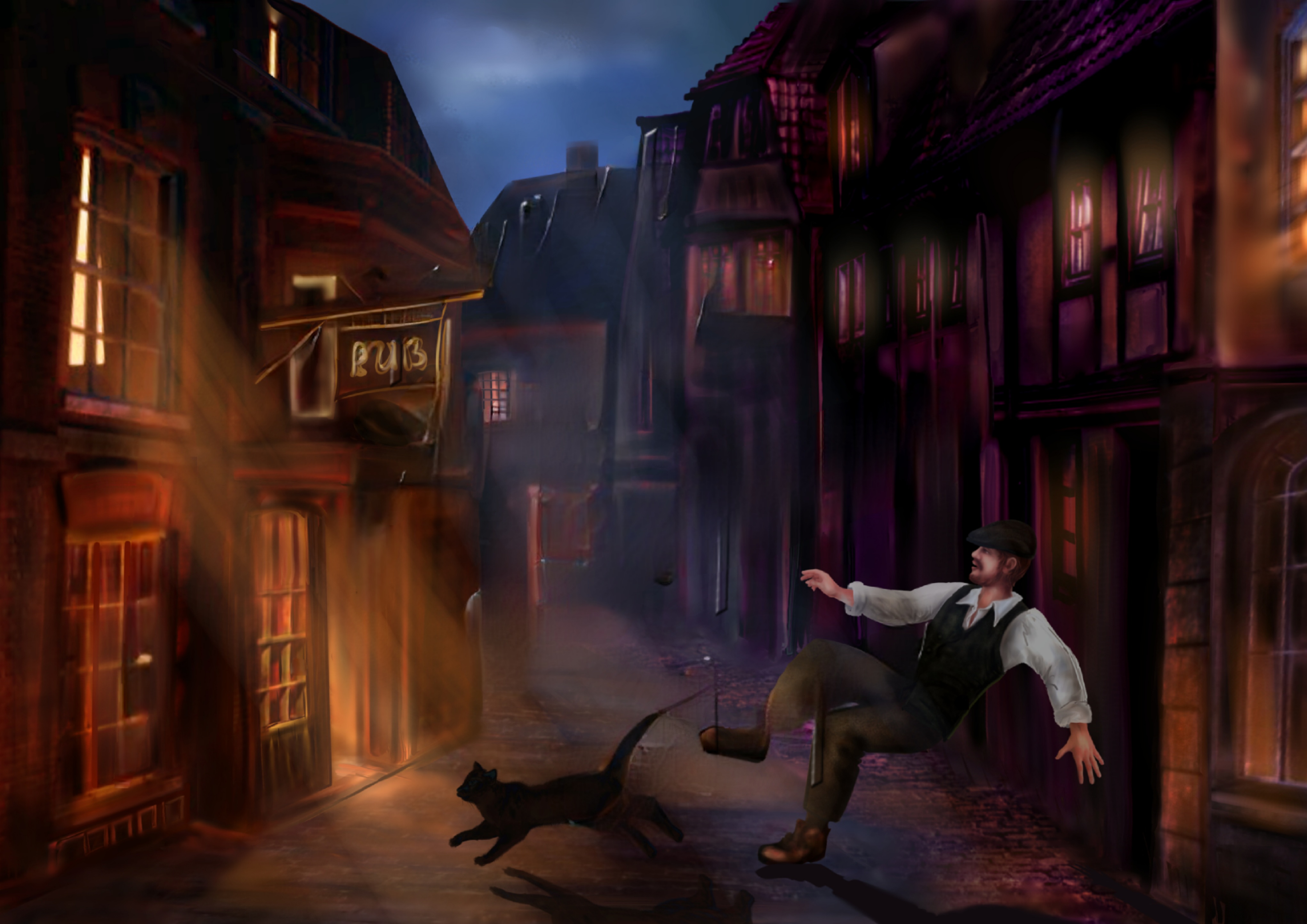 Вдруг тень промелькнула у открытой двери и прошмыгнула в нее, держа в зубах какой-то предмет. Генри побежал за ним чуть не свернув ногу на стоявшем возле двери чемодане, он очень звучно упал и только чудом ничего не повредил. Взломщика уже не было видно, наверняка он выбрался через открытое окно. На полу Генри обнаружил старую статуэтку его дядюшки Брана, которую он вырезал, когда был совсем маленьким.Мужчина покрутил статуэтку в руках и уже было собрался отнести ее обратно в шкаф, как вдруг его остановило еще одно озарение. Генри поставил фигурку на стол и наконец-то понял, чего не хватает его пабу.В этот момент в дверь постучали. Взволнованный мужчина увидел на пороге Шона, Килли и всех своих товарищей плотников. Каждый из них держал в руках какой-то предмет.— Генри, мы все тебя очень ценим и любим, поэтому хотим подарить тебе частичку каждого из нас, - сказал Шон, оглядывая своих товарищей.— Чтобы эти вещи наполнили твой паб теплом и уютом, - улыбаясь, добавила Килли.Каждый, кто заходил в паб, дарил Генри какую-то вещь: глиняную посуду, картинку с пейзажем, оленьи рога, вырезанные из дерева предметы и много интересных вещиц. И каждый раз, получая в дар эти предметы, мужчина понимал, что теперь его паб станет именно таким, каким должен быть.Вместе с друзьями он перенес большую часть мебели и вещей дяди обратно в дом. Все вместе они обставляли помещение, которое с каждой минутой наполнялось той самой атмосферой гостеприимного ирландского паба, чего и хотел добиться Генри. В конце они открыли небольшой бочонок пива и отметили официальное открытие паба «Плотник Генри».Время шло, а паб Генри так и оставался просто местом встречи с друзьями. Другие горожане не отваживались заходить к нему, предпочитая привычные «Под сапогом» и «Красный кубок». Мужчина пытался привлечь посетителей, сначала предлагая бесплатные закуски к пиву, а потом вторую кружку пенного в подарок. Но все было бесполезно. Люди, заходившие к нему, тут же разворачивались на выход. И Генри понимал почему: в пабе не было толкучки, к которой так привыкло местное население. Каждому было проще скрыться в толпе и сидеть среди многих, получая теплое пиво и отвратительные стулья, нежели чем сидеть в полупустом пабе. Конечно Шон и Килли старались завлекать в паб побольше народа, но и их труды не помогали. Заведение приносило только убытки. Как-то вечером, когда Генри прибирался в пустом пабе, слушая гул прохожих за окном, он уловил с улицы какие-то странные звуки. Казалось, будто кто-то лежит прямо под его окном. Оставив метлу, мужчина решил выяснить источник звука. Он выглянул в окно и обнаружил рыжего кота, зализывавшего рану на задней лапе.На первый взгляд показалось, что увечье было серьезным. Генри еще минуту наблюдал за раненым животным. Вдруг кот резко поднял голову и посмотрел своими ярко-голубыми глазами прямо на мужчину.Генри стало жалко беднягу, к тому же, он бы не протянул долго на улице с такой ссадиной. Вооружившись одеялом и кусочком свиной колбаски, он пошел вызволять рыжего кота из беды.Несколько дней мужчина выхаживал пушистого, перевязывая и обрабатывая его рану. Он соорудил ему на втором этаже лежанку из старого одеяла и своей рубахи, а еще поставил миску с водой и едой. Правда зверь сначала отказывался от пищи. Первые два дня кот вообще не мог встать, все время тихонько лежал в своем углу. Генри приходилось вливать ему в пасть воду и куриный бульон, что было не самым легким делом на свете. Благодаря заботе и доброте мужчины кот пошел на поправку. Генри не отваживался открывать коту вход на первый этаж. Он не хотел, чтобы посетители знали, что у него в пабе есть животное. По этой же причине он скрывал кота от Шона и Килли.Вообще Генри боялся, что о нем подумают люди, если узнают о коте. Он иногда сам не понимал, что побудило его подобрать животное с улицы. Но вспоминая, как рыжий тогда посмотрел ему в глаза, мужчина думал, что поступил правильно.Зверю с каждым днем становилось все лучше, он уже спокойно передвигался по комнате, кушал и пил самостоятельно. Однажды вечером Генри, выходя из своей комнаты в паб, забыл запереть дверь, чем тут же воспользовался кот.Пушистый мигом прошмыгнул в узкую щелку, спустился по лестнице и принялся осматривать новую территорию. Поначалу Генри, увлеченный подметанием пола, не заметил его. Но вот когда заметил, то был приятно удивлен.— Смотрю, что тебе уже намного лучше, раз смог преодолеть эту чертову дверь, - ухмыльнулся мужчина. – Даже у меня не всегда получается сделать это.Кот забрался на стол и улегся посередине, приступив к «ванным процедурам». Мужчина отметил про себя, что пушистый зверь неплохо смотрится в его пабе: его рыжая шерстка перекликалась с теплым цветом древесины и отлично контрастировала с букетиками полевых цветов на столах, которые Килли каждое утро приносила в паб. Задумавшись о своем, Генри не заметил, как в заведение вошли трое – две женщины и мужчина. — У вас уже закрыто? – поинтересовалась та, чье лицо было усыпано веснушками. – Можно заказать эль?Сначала Генри не понял, что обращаются именно к нему, он все еще любовался котом. Потом, оторопев, он кивнул и предложил гостям присесть.— Какой красивый котик! – воскликнула другая, с косичками. – И такой ласковый!Рыжий ту же прекратил вылизывать свою лапу, спрыгнул со стола и начал тереться о ноги вновь прибывших гостей. Девушки мило заулыбались и принялись наглаживать пушистика, а мужчина был рад, что его спутницы довольны.— Я же говорил, что нам нужно зайти именно сюда! – довольно проговорил он веснушчатой девушке. – Да и эль тут отменный! А как уютно вокруг.Гости принялись осматривать паб, а Генри с удовольствием рассказывал им про старинные и диковинные вещицы своего дяди. Кот следовал за ними по пятам, время от времени напоминая о себе громким урчанием. Уходя, гости оставили неплохую сумму, а кот получил порцию свиных колбасок.С того момента, как рыжий зверь начал спускаться со второго этажа в паб, дела у Генри потихоньку пошли в гору. Та троица рассказала о необычном пабе и рыжем коте своим знакомым, а те своим друзьям. Через неделю в пабе начало прибавляться посетителей.Рыжий житель заведения нравился всем своим покладистым характером и изобретательным умом. Иногда казалось, будто этот кот все понимает.Например, когда однажды в пабе стало немного скучно, пушистый решил развлечь всех песней собственного сочинения. А аккомпанементом ему служили звонкие тарелки, которые он скидывал с барной стойки в такт мелодии. Еще он любил выходить на улицу, усаживаться перед дверью паба и зазывать прохожих на кружечку эля. Ну или чтобы они пришли и, наконец-то, купили ему свиных колбасок, ведь Генри был тем еще жадиной.Конечно все эти проделки изрядно трепали нервы молодому управляющему пабом, но зато кошачьи «выступления» были по душе всем посетителям. С каждым днем «Плотник Генри» все больше наполнялся людьми. Всех привлекал как интересный интерьер заведения, так и ласковый рыжий котяра. Люди подкармливали его закусками, некоторые даже заказывали для пушистого озорника целую порцию его любимых свиных колбасок! Рыжий, казалось, готов был продать душу за свиную колбаску. Что он только не вытворял, чтобы получить их: вечно караулил Генри у кладовой, ловил мышей и пытался выменять их у мужчины на свое любимое лакомство, таскал колбаски прямо из печки!Но с посетителями он всегда был аккуратен и вежлив. Кот пытался всеми возможными и невозможными способами заполучить любовь каждого, чтобы они поделились с ним вкусненьким. Однажды у пушистого даже получилось очаровать очень вредную и придирчивую посетительницу паба. Женщина была уже в возрасте, однако это не мешало ей каждый вечер выпивать по 5-7 кружек эля (даже казалось, что это придавало ей сил). Частая гостья паба «Под сапогом», вредная дама начала приходить и к Генри, но всегда была чем-то недовольна: то стул жесткий, то эль разбавленный, то мясо тухлое. Мужчина и не знал, как избавиться от надоедливой посетительницы, ведь она стала наведываться регулярно и своими выкриками о гнилой еде и плохих напитках отпугивала новых гостей.Даже любвеобильный пушистый старался обходить даму стороной. Но до того дня, пока она не заказала свиные колбаски.Случилось это днем, когда паб только начинал свою работу. Гостей еще не было, поэтому кот лежал на своем привычном месте и тихонько сопел. Сквозь сны о великой крысиной охоте четвероногий услышал, как придирчивая дама вошла в паб.— Эля мне, да поживее! – звонко и напористо крикнула она. – Только не ту разведенную бодягу! Надеюсь, что хоть эль ты поменял?!Генри, бурча под нос все знакомые ему ругательства, побежал быстрее наливать посетительнице пенный напиток.— И что у тебя там есть из еды?! – продолжала требовательно дама. – Принеси что-нибудь нормальное и съедобное! Давай свиных колбасок.В этот момент котяра сразу же навострил уши, а потом до его носа донеслись ароматы любимой, сочной и поджаристой колбаски. Он резко открыл глаза, зрачки его увеличились вдвое.— Вот, прошу, приятного аппетита, - скрипя зубами, сказал Генри и поставил перед женщиной кружку эля и тарелку с колбасками.Не удостоив мужчину даже взглядом, дама привередливо осмотрела блюдо, но промолчала.Кот понимал, что перед ним стоит весьма нелегкая задача. Воровать у посетителей из тарелок он не хотел (это было ниже его достоинства), поэтому нужно было срочно придумать, как заполучить хоть кусочек этой мясной прелести.Сначала рыжий попытался подойти к даме и нежно потереться о ее ноги.— Хозяин, следите за своим котом, он мешает мне обедать, - проворчала женщина, посматривая на Генри.Мужчина забурчал и легонько придал ускорение коту с помощью метлы, но пушистый не собирался сдаваться. Он заметил, что вредная дама всегда садится возле вазочки с теми душистыми цветами, от которых рыжий вечно чихал. И вот сейчас она сидела и изредка вдыхала аромат цветов.Котяра понял, что сегодня ему придется побороться за свой обед. Через несколько минут он, сдерживая порывы чихания, сидел у ног женщины, держа в зубах ароматные цветы.Она взглянула на рыжего и хотела было снова прогнать его, но вдруг увидела свой «подарок» в его зубах. Кот положил цветы к ногам вредной дамы и довольно мяукнул.— Это что, мне? – она удивленно смотрела то на цветы, то на кота.Подняв маленький «букетик», женщина вдохнула его аромат и улыбнулась. За всем происходящим наблюдал шокированный Генри.— Какой же ты галантный кот, - ласково сказала она и погладила пушистого, а тот в ответ громко заурчал. – Но и я воспитанная дама! Так что вот, держи.Она отломила кусочек свиной колбаски и поделилась с рыжим сердцеедом. Тот, разумеется, тут же все слопал.После того дня дама перестала быть вредной, а стала частой и любимой посетительницей паба. Кот был безоговорочным любимчиком публики, и он об этом прекрасно знал. Рыжий то был ласковым и нежным зверем, то носился как сумасшедший. Еще он часто озорничал: воровал запасы еды и скидывал посуду с полок, за что потом Генри гонял его метлой по всему пабу. Это зрелище особенно веселило публику. Шон и Килли тоже успели познакомиться с котом.— Этот кот такой чудной, - смеялась Килли, наблюдая, как пушистый ловит муху на окне. – И как тебе удалось приручить его?— Да я и не приручал, - пожал плечами Генри, глядя в сторону рыжего хулигана, - просто помог ему.— Но это играет тебе на руку! – сказал Шон. – Ты посмотри на количество людей! Да, это не как в пабе «Под сапогом», но уже намного лучше. А где ты видел, чтобы коту заказывали колбаски?! — Это, конечно, здорово, - Генри почесал затылок, - если бы только этот котяра не повадился воровать продукты из кладовой.Мужчина и сам был рад успеху, но вот проделки рыжего кота не на шутку злили его.— Ну как можно злиться на такого милого зверька? – спросила Килли.Кот, разделавшись с жирной мухой, пришел к девушке на колени и громко заурчал.«Подлиза», - подумал про себя Генри.— Попробуй приручить его и воспитать, - предложил Шон.— Да эту зверюгу никто не сможет приручить! – вспылил Генри. – Мало того, что он периодически ворует еду, так еще и портит мое имущество! Из-за него я уже два раза менял стекла на окнах и трижды латал кресло дядюшки. Это если не считать многочисленной посуды, которую он побил.— Ну не ворчи, - засмеялась Килли, кладя руку на плечо мужчины. – Вам просто стоит узнать друг друга получше.Но Генри все равно нахмурился и отвернулся от пронзительного взгляда ярко-голубых кошачьих глаз.В один из вечеров терпение мужчины лопнуло. Он, как всегда после закрытия паба, прибирал столы, пока кот мирно посапывал на кресле. Вдруг рыжий резко вскочил с места и рванул по столам, сбивая все на своем пути. Оказывается, с потолка спускался маленький паучок, а этот четвероногий убийца приметил его себе на ужин.Коту удалось сбить все кружки и тарелки на своем пути. Но самое обидное, что он разбил несколько глиняных вазочек, которые Килли сделала в подарок Генри. Мужчина вскипел и схватился за метлу, эта «охота» была последней каплей. Он погнал кота, дав ему несколько раз метлой под зад. — Да как же ты надоел мне со своими проделками! – кричал во всю глотку Генри.Кот, будто поняв его слова, выскочил в открытое окно и побежал в конец улицы. Генри стоял у окна и провожал его взглядом, пока рыжее пятно не скрылось в темноте. Расстроенный и злой мужчина принялся наводить порядок после погрома.Уже несколько недель рыжий кот не появлялся в пабе. В первые дни Генри был рад этому. Конечно, ведь перестала пропадать еда, да и посуда оставалась целой. Но потом радость сменилась беспокойством и грустью. К тому же постоянные гости замечали отсутствие кота. Многие ждали несколько вечеров, когда рыжий озорник вновь посетит «Плотника Генри», но он не почтил их своим присутствием. Генри замечал, что людей в пабе становилось меньше. Не только это огорчало мужчину. Он понял, что ему не хватает рыжего кота. За то время, пока зверь жил в пабе, Генри успел привязаться к нему. Только сейчас, спустя несколько недель, он осознал, что скучает по воришке. Вечером, как всегда после работы, в паб зашел Шон.— Еще не вернулся? – спросил он с порога.Генри, вздохнув и опустив глаза, отрицательно покачал головой.— Смотрю, что и тебе грустно без котяры, - проговорил Шон, присаживаясь за стол.— Никогда бы не подумал, что буду скучать по нему, - признался Генри.Он налил две кружки пива и присел к другу.— Мне так стыдно, что я тогда накричал на него, - продолжил мужчина, отхлебывая золотистый напиток. – Еще и метлой два раза ударил.Шон смотрел на потускневшего друга и отметил, что паб словно «загрустил» вместе с хозяином. Свет был приглушен, обычно чистые столы покрыты засохшими следами от эля и закусок, под потолком витала пыль, да и сам воздух стал словно тяжелее.Шон смотрел на эту печальную картину и понял, что нужно срочно предпринимать меры.— Вставай! – резко скомандовал он, а потом обратился к трем единственным посетителям: - Уважаемые гости, приношу извинения, но паб вынужден закрыться раньше срока! Напитки и еду можете забрать с собой. Хорошего вечера!Мужчины недовольно забурчали, но все же забрали свои напитки и вышли на набережную. Генри недоумевал от происходящего.— Ты что творишь? – спросил он у друга.— Вставай и пошли за Килли, а потом пойдем искать твоего кота.Генри был приятно удивлен решимости друга, а больше всего ему понравилось, что он сказал «твоего кота».Друзья и присоединившаяся к ним Килли отправились на поиски пушистого друга. Они решили разделиться, чтобы было больше шансов на успех. Шон и Генри лазили по подворотням, а девушка спрашивала о коте прохожих, но никто не мог им помочь.Несколько вечеров подряд они выходили на поиски, а Генри продолжал искать кота и по утрам, до открытия паба. К сожалению, никаких следов найти не удалось, а прохожие даже мельком не видели рыжего кота в городе.В очередное раннее утро, когда над речкой еще стоял туман, а солнце еще не появилось из-за горизонта, Генри отправился в очередной обход по городу. Он шел по влажной брусчатке улиц и даже не надеялся на успех. Мужчина очень жалел о том, что больше никогда не увидит рыжего кота. Он даже готов был отдать все свои запасы и всю посуду на растерзание, лишь бы вновь заглянуть в голубые глаза озорника. Солнце поднималось на небе, пробуждая город. Его первые яркие лучи осветили дома, и в одном из окон Генри заметил рыжую шерстку. Он тут же рванул к входной двери и постучал, пожалуй, даже слишком настойчиво. На его счастье дверь незамедлительно открылась. На пороге стояла хрупкая зеленоглазая девушка. Ее кудрявые рыжие волосы беспорядочно лежали на голове, ниспадая на плечи и плавно перетекая в рыжую шерсть кота, сидевшего у нее на руках. Мужчина сразу же узнал эти голубые глаза.— Доброе утро! – бодро поприветствовала его незнакомка. – Я могу Вам чем-то помочь?Генри хотел что-то сказать, только вот язык его не слушался. Он никак не мог выбраться из глубины зеленых глаз, а буйные рыжие локоны окончательно его опутали. Девушка заулыбалась, на ее щеках проступил румянец.— Я Кейтлин, - смущенно проговорила она.— Меня зовут Генри, - ответил мужчина, наконец-то выйдя из ступора. – А где Вы нашли этого кота?— Это рыжее чудо? – заулыбалась Кейтлин, почесывая кошачье пузо. – Да, собственно, нигде. Он сам ко мне пришел несколько дней назад. А это Ваш котик?Генри посмотрел на кота, они встретились взглядами. Рыжий заурчал, издавая громкое «пррр» на всю улицу. Когда мужчина и кот безмолвно смотрели друг на друга, между ними словно возникло понимание.— Да, он мой, - подтвердил мужчина.— А как его зовут? – спросила девушка.Генри задумался, глядя на «пурчащего» кота. — Это Мистер Пуркин.С того дня, как рыжий кот вернулся к Генри, жизнь вернулась в паб. В тот день, когда мужчина нашел кота и дал ему имя, они словно заключили друг с другом договор. Были прощены все прошлые обиды, а Мистер Пуркин стал вести себя осторожнее. Да и Генри начал уделять больше внимания пушистому другу, он даже смастерил для него собственную лежанку. Правда Пуркин все равно предпочитал спать на коленях посетителей или на кресле дядюшки Брана. Гости паба и друзья Генри были рады возвращению рыжего кота, а когда они узнали о том, что Мистер Пуркин теперь будет жить с мужчиной, обрадовались еще больше.Однажды в паб даже пришла Кейтлин, чтобы проведать рыжика.— Здравствуй Генри, - звонко сказала девушка, - и тебе привет Мистер Пуркин!— Рад тебя видеть, - смущаясь, ответил мужчина.Он немного замялся в нерешительности. В отличие от Генри, кот знал, как вести себя с девушками. Рыжий подошел к Кейтлин и начал тереться о ее ноги. Девушка подхватила его на руки и начала чесать пузико.Генри залюбовался милой улыбкой Кейтлини ее кудряшками, упавшими на лицо. Он не заметил, как сзади тихо подкрался Шон.— Вечер добрый! – поздоровался мужчина. – Не представишь нас?— Кейтлин, это Шон, мой лучший друг. А это Кейтлин, у нее я нашел кота.— Ах это Вы та загадочная спасительница! – воскликнул Шон. – Безумно рад знакомству! Может присядем и выпьем по кружечке эля?— С радостью, - ответила Кейтлин, посмотрев на Генри. – Вы же присоединитесь к нам?На Генри вновь напал ступор.— Конечно присоединиться! – ответил за него Шон, похлопав друга по спине, чтобы вывести из транса.— Да-да, - пробурчал Генри.— Он у нас такой скромняга, - заулыбался Шон, обращаясь к Кейтлин. – Но при этом добрый, отзывчивый, а какой чудесный плотник!Шон занялся сватовством, расписывая все лучшие качества друга. Генри же сидел и краснел, как помидор, но не в силах был остановить подвыпившего приятеля.Кейтлин, заметив смущение мужчины, прервала Шона:— Я знаю, что Генри очень замечательный человек.Девушка повернулась к нему и улыбнулась, мужчина ответил на улыбку. Шон понял, что он стал третьим лишним.— Ну я пойду, а то Килли ругаться будет.Генри знал, что Килли никогда не ругала его за поздний приход домой, но он промолчал и попрощался с другом, оставшись с Кейтлин наедине.Почти наедине. Через несколько минут Мистер Пуркин уже посапывал на коленях девушки.Отношения Генри и Кейтлин постепенно развивались. Мужчине удалось преодолеть свою стеснительность, к тому же с девушкой ему было очень интересно общаться. А как-то раз он даже отважился поцеловать ее в румяную щечку.Мистер Пуркин следил не только за личной жизнью двуногого друга, но и за развитием паба. Со временем заведение стало настолько популярным, что переплюнуло «Под сапогом» и «Красный кубок». Рыжий кот постарался на славу.— Мистер Пуркин, пошли проветримся, - обратился Генри к коту, который принимал солнечные ванны на кресле.Был обычный будний день, погода стояла чудесная. Никогда еще солнце так долго не грело жителей города. Рыжий нехотя встал, потянулся и последовал за мужчиной. Выйдя из главного входа в паб на оживленную улицу, они пошли к речке.— Посмотри, как тебе? – улыбаясь, спросил довольный мужчина.Генри развернулся и указал коту на вход в паб. Над дверью красовалась новая вывеска, на которой был изображен сам Мистер Пуркин и его имя.— «Паб Пуркина», - вслух прочитал Генри. – Звучит неплохо, как думаешь?Кот довольно заурчал и потерся о ногу мужчины. Пушистый явно положительно оценил новое название и свой портрет. И не только он. Всем жителям полюбился «Паб Пуркина».Как-то вечером, после закрытия паба, Генри и Шон сидели у огня и обсуждали скрипучие стулья. — Все-таки тогда я был прав, - довольно проговорил Шон, - из тебя вышел отличный хозяин паба. И ни один стул у тебя не скрипит! — Все благодаря рыжему коту, - улыбнувшись, ответил Генри.Он оглянулся и посмотрел на Пуркина, пожирающего вторую порцию свиных колбасок.— Не только благодаря ему, - не согласился друг, - только ты мог создать такую атмосферу в пабе, а кот лишь придал уверенности. Но он и правда настоящее рыжее чудо.— Золотое чудо, - заключил Генри. – Согласен, чтобы он разбил всю посуду в пабе, лишь бы мы никогда с ним не расставались. Друзья сидели у огня, слушая потрескивание дров и довольное чавканье Мистера Пуркина. Вскоре «Паб Пуркина» набрал такую популярность, что Генри уже не справлялся один. Он назначил Шона управляющим своего паба, а еще задумался о строительстве новых заведений, да и не только пабов.Генри сделал предложение Кейтлин, и они поженились. А Мистер Пуркин живет припеваючи, отрастил небольшой животик и даже обзавелся «дамой сердца».Я знаю об этом, потому что сам недавно наведывался в паб, чтобы пропустить стаканчик вкусного эля и погладить на удачу Мистера Пуркина. Тогда я и познакомился с Шоном, который поведал мне эту удивительную историю о золотом коте. Трудно было не поверить, глядя на довольную морду пушистого зверя и счастливого Генри, развлекающего своего маленького, рыжеволосого сына. Выходя из «Паба Пуркина», я задумался о чудесном коте и его отношениях с Генри. Мысли привели меня к заключению, что никакое золото мира не стоит дружбы кота. «Паб Пуркина» и в наши дни радует посетителей вкусными пенными напитками, интересными историями, теплом, уютом и гостеприимством. Все, что когда-то создал Генри вместе в друзьями, до сих пор наполняет помещение особой атмосферой.К сожалению, главный наш враг – это время. Оно безжалостно ко всем, кого мы любим. Мистера Пуркина уже давно нет с нами, но потомки Генри до сих пор из уст в уста передают семейную легенду о золотом коте. И пока жива память о нем в наших сердцах, его дух всегда будет присутствовать в этом пабе.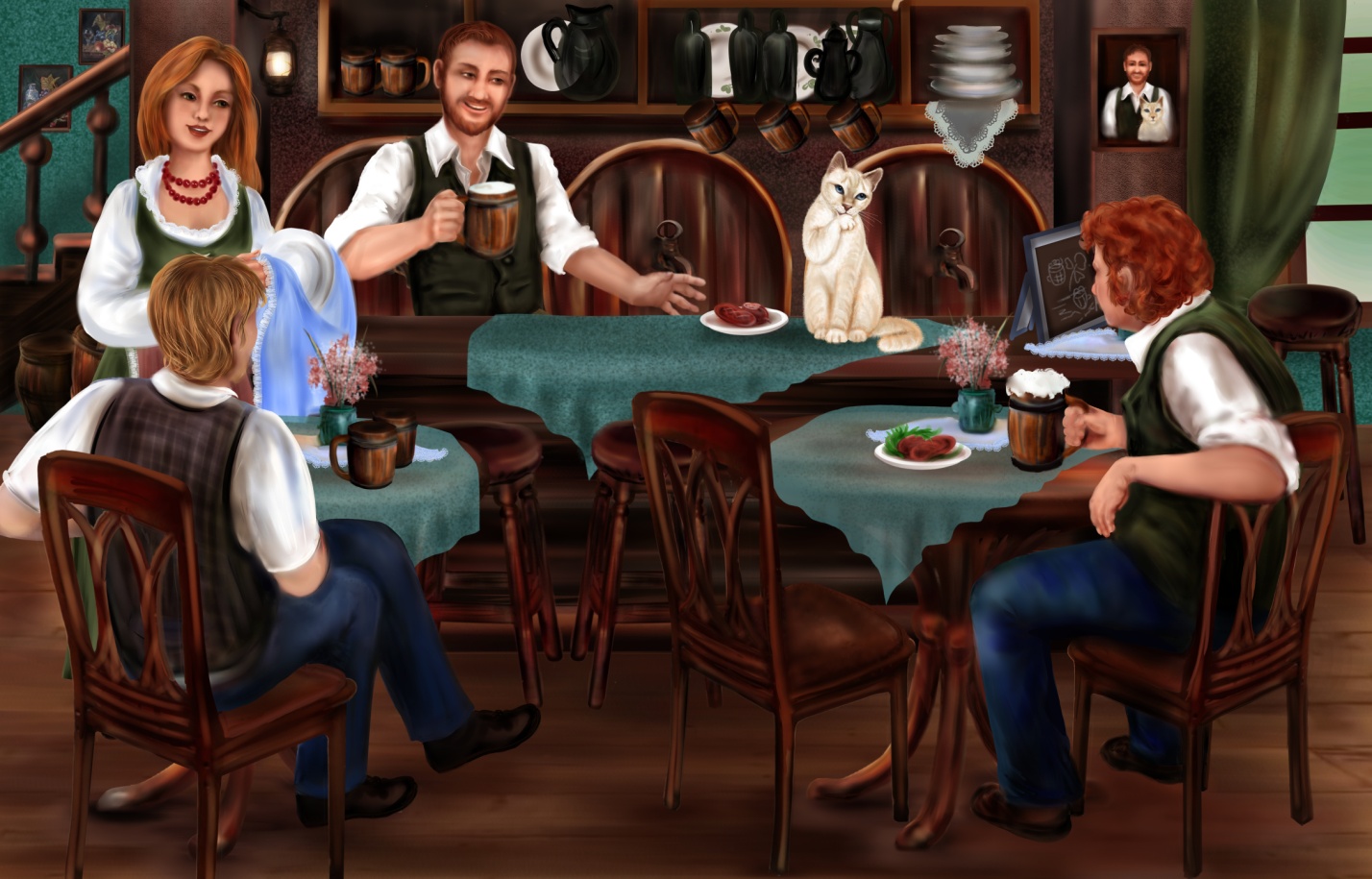 